Your recent request for information is replicated below, together with our response.The number of businesses who were victims of reported robberies for the periods of 1 January 2022 – 31 December 2022 and January 2023 and 31 August 2023.The key search terms I am seeking in relation to the type of business are; convenience store, corner shop, grocery store, supermarket, newsagent, symbol group, tobacconist, off licence and independent retailer.The key search terms I am seeking in relation to the weapon used are guns, knives, needles, unarmed and blunt weapons (baseball bats, clubs, etc). Could you also provide the name the businesses traded under and their address.In relation to both questions above, to obtain the information you are looking for would require a manual search of all relevant crime reports to identify each individual business, number of instances, weapons used etc, therefore, unfortunately, I estimate that it would cost well in excess of the current FOI cost threshold of £600 to process your request.  I am therefore refusing to provide the information sought in terms of section 12(1) of the Act - Excessive Cost of Compliance.To be of assistance, please see the link below to our published crime stats which include robbery/theft stats: Crime data - Police ScotlandWhether the robber was arrested and their conviction/sentence.In relation to arrests, I would refer you to the explanation above.Police Scotland does not hold criminal conviction data and section 17 of the Act therefore applies.  You may wish to contact the Crown Office and Procurator Fiscal Service (COPFS) and/ or the Scottish Courts Service. If you require any further assistance, please contact us quoting the reference above.You can request a review of this response within the next 40 working days by email or by letter (Information Management - FOI, Police Scotland, Clyde Gateway, 2 French Street, Dalmarnock, G40 4EH).  Requests must include the reason for your dissatisfaction.If you remain dissatisfied following our review response, you can appeal to the Office of the Scottish Information Commissioner (OSIC) within 6 months - online, by email or by letter (OSIC, Kinburn Castle, Doubledykes Road, St Andrews, KY16 9DS).Following an OSIC appeal, you can appeal to the Court of Session on a point of law only. This response will be added to our Disclosure Log in seven days' time.Every effort has been taken to ensure our response is as accessible as possible. If you require this response to be provided in an alternative format, please let us know.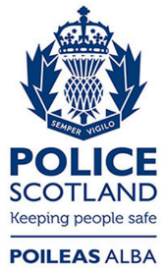 Freedom of Information ResponseOur reference:  FOI 24-0859Responded to:  25 April 2024